ACAM Systemautomation erhält höchste Anerkennung von Siemens Digital Industries Software:Smart Expert Solution Partner in GoldMit eigener Softwareentwicklung und als langjähriger Vertriebs- und Lösungspartner von Siemens Digital Industries Software bietet ACAM Systemautomation österreichischen Kunden Softwarelösungen für Produktentwicklung und Fertigung. Erst kürzlich erhielt das Unternehmen vom global tätigen Softwarehersteller Siemens für die hervorragende Leistung im Geschäftsjahr 2020 erneut die Auszeichnung als Top-Partner in Österreich. Am 1. Juni 2021 konnte sich ACAM nun auch als Smart Expert Solution Partner mit Gold-Status qualifizieren. Siemens Digital Industries Software ist ein weltweit tätiger Anbieter von Software. Diese hilft ihren Anwendern, alle Aspekte der Entwicklung und Herstellung von Produkten über deren gesamten Lebenszyklus einfacher und mit vollständiger Datendurchgängigkeit zu gestalten. Die Softwareprodukte von Siemens Digital Industries Software werden mit Fokus auf die jeweilige Branche angepasst und für den Einsatz in dieser optimiert.Die ACAM Systemautomation GmbH mit Sitz in Niklasdorf bei Leoben und drei weiteren Standorten in Österreich ist seit seiner Gründung 1994 Vertriebs- und Lösungspartner von Siemens Digital Industries Software und hat innerhalb der Partner-Community den Gold-Status. Das Unternehmen bietet österreichischen Kunden unter dem Motto „Solutions for Success“ Softwarelösungen für die effiziente Gestaltung ihrer Produktentwicklungs- und Herstellungsprozesse an, vom Entwurf über die Berechnung und Detailentwicklung bis zur Produktion einschließlich der Qualitätssicherung.Geballte Kompetenz steigert KundennutzenAm 1. Juni 2021 erlangte das Unternehmen den Status als Smart Expert Solution Partner. Dazu musste ACAM einen fünfstufigen Validierungsprozess durchlaufen. Dabei wurden Produkt- und Branchenwissen, Qualifikation und Erfahrung der Mitarbeiterinnen und Mitarbeiter in Projektierung, Verkauf und Marketing überprüft. Zusätzlich zu anderen Kriterien war auch der Nachweis erfolgreicher Referenz-Implementierungen ausschlaggebend für diese Zertifizierung.Als Smart Expert Partner wird ACAM von Siemens Digital Industries Software nicht nur aktiv potenziellen Kunden empfohlen. Das Unternehmen erhält darüber hinaus bevorzugten Zugriff auf technische und vertriebliche Ressourcen des globalen Softwareherstellers. „Kunden profitieren davon durch die geballte Kompetenz beider Unternehmen“, erklärt Ing. Johann Mathais, Gründer und Geschäftsführer von ACAM. „Diese ermöglicht das schnellere Umsetzen komplexer Projekte mit hoher Qualität und Nachhaltigkeit.“Über ACAM SystemautomationDie 1994 gegründete ACAM Systemautomation GmbH mit rund 40 Mitarbeitenden am Sitz in Niklasdorf (Stmk.) und weiteren Standorten in Kärnten, Ober- und Niederösterreich bietet aus einer Hand Softwarelösungen für alle Aufgaben der Entwicklung und Produktion von Produkten sowie der Produktpflege über alle Phasen des Produktlebenszyklus. Mit anwendungsspezifisch implementierten Lösungen unterstützt das innovative Unternehmen mehr als 700 Kunden in Gewerbe und Industrie dabei, bessere Produkte schneller und kostengünstiger auf den Markt zu bringen und so ihre Wettbewerbsfähigkeit zu verbessern.Weitere Informationen finden Sie unter www.acam.at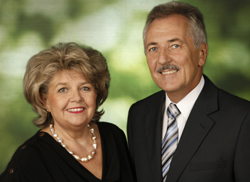 „ACAM-Kunden profitieren von unserem Status als Smart Expert Partner von Siemens Digital Industries Software durch die geballte Kompetenz beider Unternehmen. Diese ermöglicht das schnellere Umsetzen komplexer Projekte mit hoher Qualität und Nachhaltigkeit.“Sabine und Ing. Johann Mathais, Geschäftsführende Gesellschafter ACAM Systemautomation GmbH – Foto: Sissi Furgler